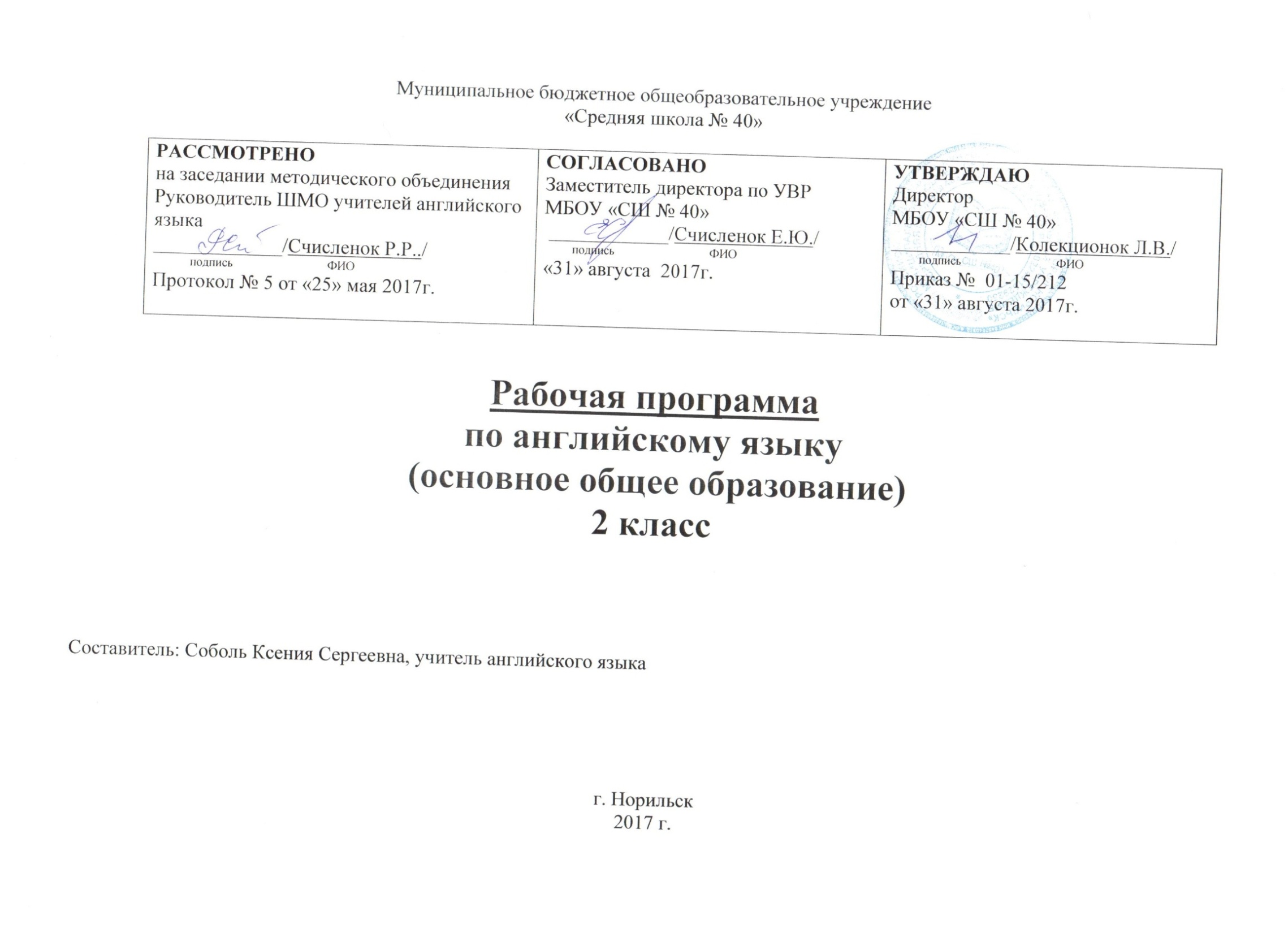 Данная рабочая образовательная программа разработана на основе примерной основной образовательной программы начального общего образования в России, а также авторской рабочей программы по английскому языку для 2 класса к УМК «Английский в фокусе» Ю.Е. Валиулиной, Дж. Дули и др. (М.: Просвещение); автор Наговицына О.В. – М.: ВАКО, 2016 и ориентирована на достижение планируемых результатов по ФГОС.Планируемые результаты освоения учебного предмета.В результате освоения основной образовательной программы начального общего образования учащиеся достигают личностные, метапредметные и предметные результаты.  
 	Личностными результатами являются:  общее представление о мире как многоязычном и поликультурном сообществе;осознание себя гражданином своей страны;  осознание языка, в том числе иностранного, как основного средства общения между людьми;  знакомство с миром зарубежных сверстников с использованием средств изучаемого иностранного языка (через детский фольклор, некоторые образцы детской художественной литературы, традиции). Метапредметными результатами изучения английского языка в начальной школе являются: развитие умения  взаимодействовать с окружающими при выполнении разных ролей в пределах речевых потребностей и возможностей младшего школьника;развитие коммуникативных способностей школьника, умения выбирать адекватные языковые и речевые средства для успешного решения элементарной коммуникативной задачи; расширение общего лингвистического кругозора младшего школьника;развитие познавательной, эмоциональной и волевой сфер младшего школьника;  формирование мотивации к изучению иностранного языка; владение умением координированной работы с разными компонентами учебно-методического комплекта (учебником, аудиодиском и т. д.). Предметными результатами изучения английского языка в начальной школе являются: овладение начальными представлениями о нормах английского языка (фонетических, лексических, грамматических); умение (в объёме содержания курса) находить и сравнивать такие языковые единицы, как звук, буква, слово. А. В коммуникативной сфере (владении английским языком как средством общения): Речевая компетенция в следующих видах речевой деятельностиВ говорении: вести элементарный этикетный диалог в ограниченном круге типичных ситуаций общения, диалог-расспрос (вопрос-ответ) и диалог-побуждение к действию; уметь на элементарном уровне рассказывать о себе/семье/друге, описывать предмет/картинку, кратко характеризовать персонаж. В аудировании: понимать на слух речь учителя и одноклассников, основное содержание небольших доступных текстов в аудиозаписи, построенных на изученном языковом материале. В чтении: читать вслух небольшие тексты, построенные на изученном языковом материале, соблюдая правила чтения и нужную интонацию; читать про себя тексты, включающие как изученный языковой материал, так и отдельные новые слова, и понимать их основное содержание, находить в тексте нужную информацию. В письменной речи: владеть техникой письма; писать с опорой на образец поздравление с праздником и короткое личное письмо. Языковая компетенция (владение языковыми средствами)адекватное произношение и различение на слух всех звуков английского языка, соблюдение правильного ударения в словах и фразах; соблюдение особенностей интонации основных типов предложений; применение основных правил чтения и орфографии, изученных в курсе начальной школы; распознавание и употребление в речи изученных в курсе начальной школы лексических единиц (слов, словосочетаний, оценочной лексики, речевых клише) и грамматических явлений; умение делать обобщения на основе структурно-функциональных схем простого предложения. Социокультурная осведомлённостьзнание названий стран изучаемого языка, некоторых литературных персонажей известных детских произведений, сюжетов некоторых популярных сказок, написанных на английском языке, небольших произведений детского фольклора (стихов, песен); знание элементарных норм речевого и неречевого поведения, принятых в англоговорящих странах. Б. В познавательной сфере: умение сравнивать языковые явления родного и английского языков на уровне отдельных звуков, букв, слов, словосочетаний, простых предложений; умение опознавать грамматические явления, отсутствующие в родном языке, например артикли; 
умение систематизировать слова, например по тематическому принципу; умение пользоваться языковой догадкой, например при опознавании интернационализмов; совершенствование приёмов работы с текстом с опорой на умения, приобретённые на уроках родного языка (прогнозировать содержание текста по заголовку, иллюстрациям и др.); умение действовать по образцу при выполнении упражнений и составлении собственных высказываний в пределах тематики начальной школы; умение пользоваться справочным материалом, представленным в виде таблиц, схем, правил; умение пользоваться двуязычным словарём учебника (в том числе транскрипцией), компьютерным словарём; умение осуществлять самонаблюдение и самооценку в доступных младшему школьнику пределах. В. В ценностно-ориентационной сфере: представление об английском языке как средстве выражения мыслей, чувств, эмоций; приобщение к культурным ценностям другого народа через произведения детского фольклора, через непосредственное участие в туристических поездках. Г. В эстетической сфере: владение элементарными средствами выражения чувств и эмоций на иностранном языке; развитие чувства прекрасного в процессе знакомства с образцами доступной детской литературы. Д. В трудовой сфере: умение следовать намеченному плану в своём учебном труде; умение вести словарь (словарную тетрадь). Содержание учебного предмета Календарно-тематический план(2 «А» класс)Календарно-тематический план(2 «Б» класс)Календарно-тематический план(2 «В» класс)Раздел/ТемаКол-во часовСодержаниеПланируемые предметные результатыФормы контроляФормы контроляРаздел/ТемаКол-во часовСодержаниеПланируемые предметные результатыПроектКонтрольная работаВперёд! (1 ч)Мои буквы! (6 ч)7Знакомство с одноклассниками, учителем, персонажами детских произведенийЗнакомство со звуками английского языка и буквами английского алфавитаЗнакомство (с одноклассниками,учителем: имя).Приветствие, прощание (с использованиемтипичных фраз английского речевого этикета). Звуки и буквы английского алфавита.-вести и поддерживать элементарный диалог: этикетный, диалог-расспрос;-воспроизводить наизусть небольшие произведения детского фольклора: рифмовки, стихотворения, песни;-понимать на слух речь учителя по ведению урока; связные высказывания учителя, построенные на знакомом материале и/или содержащие некоторые незнакомые слова; выказывания одноклассников;-пользоваться английским алфавитом;-писать все буквы английского алфавита и основные буквосочетания (полупечатным шрифтом);--Привет! (2 ч) Моя семья! (2 ч) 4Знакомство (с одноклассниками,учителем: имя).Я и моя семья: члены семьи, их имена, цвета-вести и поддерживать элементарный диалог: этикетный, диалог-расспрос (расспрашивать собеседника, задавая простые вопросы (кто? что? где? когда?) и отвечать на вопросы собеседника);-рассказывать о себе, своей семье;-воспроизводить наизусть небольшие произведения детского фольклора: рифмовки, стихотворения, песни;-понимать на слух речь учителя по ведению урока; связные высказывания учителя, построенные на знакомом материале и/или содержащие некоторые незнакомые слова; выказывания одноклассников;-списывать текст, выписывать из него и (или) вставлять в него слова в соответствии с решаемой учебной задачей-употреблять в речи: глагол-связка to be в Present simple,личные местоимения в именительном падеже, указательное местоимение this--1. Мой дом!Где Чаклз? В ванной!Сады в Великобритании. Сады в России. Городская Мышь и деревенская Мышь.10Мир вокруг меня.Мой дом/квартира/комната:названия комнат, их размер, предметы мебели  интерьера.Страна/страны изучаемого языка и родная страна (общиесведения: название UK/ Russia).-вести и поддерживать элементарный диалог: этикетный, диалог-расспрос (расспрашивать собеседника, задавая простые вопросы (кто? что? где? когда?) и отвечать на вопросы собеседника);-рассказывать о своём доме;-воспроизводить наизусть небольшие произведения детского фольклора: рифмовки, стихотворения, песни;-понимать на слух речь учителя по ведению урока; связные высказывания учителя, построенные на знакомом материале и/или содержащие некоторые незнакомые слова; выказывания одноклассников;-списывать текст, выписывать из него и (или) вставлять в него слова в соответствии с решаемой учебной задачей-употреблять в речи: вопросительные местоимения существительные в единственном и множественном числе (образованные по правилу)1-2. Мой День Рождения!Вкусный шоколад! Моя любимая еда! Вкусовые предпочтения! Типичная русская еда. Городская Мышь и деревенская Мышь.11Знакомство (с одноклассниками,учителем: имя, возраст).Цифры от 1-10Покупки в магазине: основные продукты питания. Любимая еда. Семейные праздники:день рождения, знакомство с праздничными атрибутами.Страна/страны изучаемого языка и родная страна (общие сведения: блюда национальной кухни).-вести и поддерживать элементарный диалог: этикетный, диалог-расспрос (расспрашивать собеседника, задавая простые вопросы (кто? что? где? когда?) и отвечать на вопросы собеседника);-писать краткое поздравление, личное письмо с опорой на образец;-воспроизводить наизусть небольшие произведения детского фольклора: рифмовки, стихотворения, песни;-понимать на слух речь учителя по ведению урока; связные высказывания учителя, построенные на знакомом материале и/или содержащие некоторые незнакомые слова; выказывания одноклассников;-списывать текст, выписывать из него и (или) вставлять в него слова в соответствии с решаемой учебной задачей- употреблять в речи: Present Simple,числительные (количественные от 1 до 10)113. Мои животные! Я умею прыгать!В цирке! Без ума от животных! (Великобритания).Домашние животные в Росии.Городская Мышь и деревенская Мышь.11Мир моих увлечений. Игрушки. Любимое домашнееживотное: имя, возраст, цвет, размер, характер, что умеет делать. Выходной день в цирке.Страна/страны изучаемого языка и родная страна (общие сведения: домашние питомцы и их популярные имена, игрушки).-вести и поддерживать элементарный диалог: этикетный, диалог-расспрос (расспрашивать собеседника, задавая простые вопросы (кто? что? где? когда?) и отвечать на вопросы собеседника);-рассказывать о животном, о том, что умеешь делать;-воспроизводить наизусть небольшие произведения детского фольклора: рифмовки, стихотворения, песни;-понимать на слух речь учителя по ведению урока; связные высказывания учителя, построенные на знакомом материале и/или содержащие некоторые незнакомые слова; выказывания одноклассников;-списывать текст, выписывать из него и (или) вставлять в него слова в соответствии с решаемой учебной задачей;114. Мои игрушки!У нее голубые глаза! Замечательный Тедди! Магазины плюшевых мишек (Великобритания). Старые русские игрушки.Городская Мышь и деревенская Мышь.12Я и моя семья: члены семьи, их имена, внешность (прилагательные характеризующие части лица).Мир моих увлечений. Игрушки.  Страна/страны изучаемого языка и родная страна (общие сведения: игрушки).Предлоги английского языка. вести и поддерживать элементарный диалог: этикетный, диалог-расспрос (расспрашивать собеседника, задавая простые вопросы (кто? что? где? когда?) и отвечать на вопросы собеседника);-рассказывать об игрушках, о друге;-воспроизводить наизусть небольшие произведения детского фольклора: рифмовки, стихотворения, песни;-понимать на слух речь учителя по ведению урока; связные высказывания учителя, построенные на знакомом материале и/или содержащие некоторые незнакомые слова; выказывания одноклассников;-списывать текст, выписывать из него и (или) вставлять в него слова в соответствии с решаемой учебной задачей;-употреблять в речи: предлоги on, in, under115. Мои каникулы! Ветренно! Волшебный остров! Прекрасный Корнуолл (Великобритания). Праздники в Росии. Городская Мышь и деревенская Мышь.11Выходной день (в цирке, кукольном театре), каникулы.Времена года. Погода. Одежда. Страна/страны изучаемого языка и родная страна (общие сведения: каникулы).Притяжательный падеж.- обратиться с просьбой и выразить готовность или отказ её выполнить, используя побудительные предложения: Одень, сними!-  рассказать о своей одежде, о погоде;- употреблять в речи: Present Continuous в структурах It’s raining. I’m/he is wearing…- употреблять в речи: безличные предложения в настоящем времени: It’s sunny/hot/windy/fun;-1Время шоу!2Небольшие произведения детского фольклора на изучаемом иностранном языке (рифмовки, стихи, песни, сказки). Некоторые формы речевого и неречевого этикета стран изучаемого языка в ряде ситуаций общения (во время совместной игры).-воспроизводить наизусть небольшие произведения детского фольклора: рифмовки, стихотворения, песни;--Итого6844№Дата планДата фактТема урокаI.Давайте начнём (1ч.)Давайте начнём (1ч.)Давайте начнём (1ч.)101.09.Давайте начнём! Приветствие и знакомство. Формирование навыков говорения и аудирования.II.Мои буквы! (6ч.)Мои буквы! (6ч.)Мои буквы! (6ч.)205.09.Знакомство с буквами. Мои буквы а-h. Формирование навыков аудирования, говорения, чтения и письма.308.09.Мои буквы i-q. Формирование навыков аудирования, говорения, чтения и письма.412.09.Мои буквы r-z. Формирование навыков аудирования, говорения, чтения и письма.515.09.Буквосочетания sh и ch. Формирование навыков чтения, аудирования и письма.619.09.Буквосочетания th и ph. Формирование навыков чтения, аудирования и письма.722.09.Заглавные буквы алфавита. Формирование навыков аудирования и письма.III.Я и моя семья! (4 ч.)Я и моя семья! (4 ч.)Я и моя семья! (4 ч.)826.09.Привет! Знакомство с героями учебника. Формирование навыков аудирования, чтения и говорения.929.09.А что умеешь ты? Формирование навыков аудирования, чтения и говорения.1003.10.Моя семья! Формирование навыков аудирования, чтения, письма и говорения.1106.10.Цвета и предметы. Формирование навыков аудирования и чтения.IV.Модуль 1. Мой дом!  (10 ч.)Модуль 1. Мой дом!  (10 ч.)Модуль 1. Мой дом!  (10 ч.)1210.10.Мой дом! Формирование навыков аудирования, чтения и говорения.1313.10.Рассказываем о предметах в доме. Формирование навыков аудирования, чтения и говорения.1417.10.Где Чаклз? Формирование навыков аудирования, чтения и говорения.1520.10.Как найти Чаклза? Формирование навыков аудирования, письма, чтения и говорения.1624.10.В ванной комнате! Изображаем то, о чём поётся в песне. Формирование навыков аудирования, письма, чтения и говорения.1727.10.Как сделать домик из бумаги? Формирование навыков аудирования, письма, чтения и говорения.1831.10.Моя комната! Проект. Формирование навыков аудирования, письма, чтения и говорения.1907.11.Сады в России и Англии. Формирование навыков аудирования и чтения.2010.11.Сказка о городской и сельской мышках. Часть 1. Формирование навыков аудирования, чтения и говорения.2114.11.Я знаю. Игра-обобщение. Формирование навыков устной речи.V.Модуль 2. Мой день рождения! (11 ч.)Модуль 2. Мой день рождения! (11 ч.)Модуль 2. Мой день рождения! (11 ч.)2217.11.Мой день рождения! Числа от 1 до 10. Формирование навыков аудирования, чтения и говорения.2321.11.Как посчитать предметы? Формирование навыков аудирования, чтения и говорения.2424.11.Вкусный шоколад! Как называются продукты? Формирование навыков аудирования, чтения и говорения.2528.11.Что я люблю? Формирование навыков аудирования, чтения и говорения.2601.12.Моя любимая еда! Формирование навыков аудирования, чтения и говорения.2705.12.День рождения друга. Формирование навыков аудирования, письма и говорения.2808.12.Вот что я люблю! Проект. Формирование навыков аудирования, чтения, говорения и письма.2912.12.Традиционная английская и русская еда. Формирование навыков аудирования, чтения и говорения.3015.12.Сказка о городской и сельской мышках. Часть 2. Формирование навыков аудирования, чтения, говорения и письма.3119.12.Контрольная работа по теме: «Мой день рождения» Выполнение тестовых заданий.3222.12.Обобщающий урок по теме: «Мой день рождения». Формирование лексических навыков.VI.Модуль 3. Мои животные! (11 ч.)3326.12.Мои животные! Как назвать питомца? Формирование навыков чтения, аудирования и говорения.3429.12.Что умеют делать животные? Формирование навыков аудирования, чтения и говорения.3512.01.Я умею прыгать! Рассказываем о том, что умеем делать. Формирование навыков аудирования, чтения и говорения.3616.01.Что умеют делать твои друзья? Формирование навыков аудирования, чтения и говорения.3719.01.В цирке! Что можно увидеть в цирке? Формирование навыков аудирования, чтения и говорения.3823.01.Играем в зоопарк. Формирование навыков аудирования, чтения, письма и говорения.3926.01.Я умею … ! Проект. Формирование навыков говорения, чтения и письма.4030.01.Домашние животные в Великобритании и России. Формирование навыков аудирования, чтения и говорения.4102.02.Сказка о городской и сельской мышках. Часть 3. Формирование навыков аудирования, письма, чтения и говорения.4206.02.Контрольная работа по теме: «Мои животные» Выполнение тестовых заданий.4309.02.Обобщающий урок по теме: «Мои животные». Формирование лексических навыков.VII.Модуль 4. Мои игрушки! (11 ч.)Модуль 4. Мои игрушки! (11 ч.)Модуль 4. Мои игрушки! (11 ч.)4413.02.Мои игрушки! Формирование навыков аудирования, чтения и говорения.4516.02.Рассказываем о своих игрушках. Формирование навыков аудирования, чтения и говорения.4620.02.У неё голубые глаза! Описываем внешность. Формирование навыков аудирования, чтения и говорения.4727.02.Игрушки моих друзей. Формирование навыков аудирования, чтения и говорения.4802.03.Тэдди замечательный! Рассказ о любимой игрушке. Формирование навыков аудирования, чтения и говорения.4906.03.Любимые игрушки моих друзей. Формирование навыков аудирования, письма, чтения и говорения.5013.03.Моя любимая игрушка! Проект. Формирование навыков аудирования, чтения, письма и говорения.5116.03.Магазины игрушек в Великобритании и России. Формирование навыков аудирования, чтения и говорения.5220.03.Веселье в школе. Закрепление языкового материала.5323.03.Сказка о городской и сельской мышках. Часть 4. Формирование навыков аудирования, чтения письма и говорения.5427.03.Контрольная работа по теме: «Мои игрушки» Выполнение тестовых заданий.5530.03.Обобщающий урок по теме: «Мои игрушки» Формирование лексических навыков.VIII.Модуль 5. Мои каникулы! (11 ч.)Модуль 5. Мои каникулы! (11 ч.)Модуль 5. Мои каникулы! (11 ч.)5603.04.Мои каникулы! Погода и одежда. Формирование навыков аудирования, чтения и говорения.5706.04.Название одежды. Формирование навыков аудирования, чтения и говорения.5810.04.Ветрено! Рассказываем о погоде. Формирование навыков аудирования, чтения и говорения.5913.04.Как правильно одеться в любую погоду? Формирование навыков аудирования, чтения и говорения.6017.04.Волшебный остров! Что мы делаем на каникулах? Формирование навыков аудирования, чтения, письма и говорения.6120.04.Рассказываем о временах года. Формирование навыков аудирования, чтения и говорения.6224.04.Я на каникулах! Портфолио. Формирование навыков письма, чтения и говорения.6327.04.Места отдыха в Великобритании и России. Формирование навыков аудирования, чтения и говорения.6404.05.Сказка о городской и сельской мышках. Часть 5. Формирование навыков аудирования, чтения, письма и говорения.6508.05.Контрольная работа по теме: «Мои каникулы» Выполнение тестовых заданий.6611.05.Обобщающий урок по теме: «Мои каникулы» Формирование лексических навыков.IX.Время представления! (2ч.)Время представления! (2ч.)Время представления! (2ч.)6715.05.Мы знаем …! Приглашение на праздник. Формирование навыков аудирования, чтения и говорения.6818.05.Мы умеем …! Чему я научился? Формирование навыков аудирования, чтения и говорения.№Дата планДата фактТема урокаI.Давайте начнём (1ч.)Давайте начнём (1ч.)Давайте начнём (1ч.)101.09.Давайте начнём! Приветствие и знакомство. Формирование навыков говорения и аудирования.II.Мои буквы! (6ч.)Мои буквы! (6ч.)Мои буквы! (6ч.)205.09.Знакомство с буквами. Мои буквы а-h. Формирование навыков аудирования, говорения, чтения и письма.308.09.Мои буквы i-q. Формирование навыков аудирования, говорения, чтения и письма.412.09.Мои буквы r-z. Формирование навыков аудирования, говорения, чтения и письма.515.09.Буквосочетания sh и ch. Формирование навыков чтения, аудирования и письма.619.09.Буквосочетания th и ph. Формирование навыков чтения, аудирования и письма.722.09.Заглавные буквы алфавита. Формирование навыков аудирования и письма.III.Я и моя семья! (4 ч.)Я и моя семья! (4 ч.)Я и моя семья! (4 ч.)826.09.Привет! Знакомство с героями учебника. Формирование навыков аудирования, чтения и говорения.929.09.А что умеешь ты? Формирование навыков аудирования, чтения и говорения.1003.10.Моя семья! Формирование навыков аудирования, чтения, письма и говорения.1106.10.Цвета и предметы. Формирование навыков аудирования и чтения.IV.Модуль 1. Мой дом!  (10 ч.)Модуль 1. Мой дом!  (10 ч.)Модуль 1. Мой дом!  (10 ч.)1210.10.Мой дом! Формирование навыков аудирования, чтения и говорения.1313.10.Рассказываем о предметах в доме. Формирование навыков аудирования, чтения и говорения.1417.10.Где Чаклз? Формирование навыков аудирования, чтения и говорения.1520.10.Как найти Чаклза? Формирование навыков аудирования, письма, чтения и говорения.1624.10.В ванной комнате! Изображаем то, о чём поётся в песне. Формирование навыков аудирования, письма, чтения и говорения.1727.10.Как сделать домик из бумаги? Формирование навыков аудирования, письма, чтения и говорения.1831.10.Моя комната! Проект. Формирование навыков аудирования, письма, чтения и говорения.1907.11.Сады в России и Англии. Формирование навыков аудирования и чтения.2010.11.Сказка о городской и сельской мышках. Часть 1. Формирование навыков аудирования и чтения.2114.11.Я знаю. Игра-обобщение. Формирование навыков устной речи.V.Модуль 2. Мой день рождения! (11 ч.)Модуль 2. Мой день рождения! (11 ч.)Модуль 2. Мой день рождения! (11 ч.)2217.11.Мой день рождения! Числа от 1 до 10. Формирование навыков аудирования, чтения и говорения.2321.11.Как посчитать предметы? Формирование навыков аудирования, чтения и говорения.2424.11.Вкусный шоколад! Как называются продукты? Формирование навыков аудирования, чтения и говорения.2528.11.Что я люблю? Формирование навыков аудирования, чтения и говорения.2601.12.Моя любимая еда! Формирование навыков аудирования, чтения и говорения.2705.12.День рождения друга. Формирование навыков аудирования, письма и говорения.2808.12.Вот что я люблю! Проект. Формирование навыков аудирования, чтения, говорения и письма.2912.12.Традиционная английская и русская еда. Формирование навыков аудирования, чтения и говорения.3015.12.Сказка о городской и сельской мышках. Часть 2. Формирование навыков аудирования, чтения, говорения и письма.3119.12.Контрольная работа по теме: «Мой день рождения» Выполнение тестовых заданий.3222.12.Обобщающий урок по теме: «Мой день рождения». Формирование лексических навыков.VI.Модуль 3. Мои животные! (11 ч.)3326.12.Мои животные! Как назвать питомца? Формирование навыков аудирования, чтения и говорения.3429.12.Что умеют делать животные? Формирование навыков аудирования, чтения и говорения.3512.01.Я умею прыгать! Рассказываем о том, что умеем делать. Формирование навыков аудирования, чтения и говорения.3616.01.Что умеют делать твои друзья? Формирование навыков аудирования, чтения и говорения.3719.01.В цирке! Что можно увидеть в цирке? Формирование навыков аудирования, чтения и говорения.3823.01.Играем в зоопарк. Формирование навыков аудирования, чтения, письма и говорения.3926.01.Я умею … ! Проект. Формирование навыков говорения, чтения и письма.4030.01.Домашние животные в Великобритании и России. Формирование навыков аудирования, чтения и говорения.4102.02.Сказка о городской и сельской мышках. Часть 3. Формирование навыков аудирования, письма, чтения и говорения.4206.02.Контрольная работа по теме: «Мои животные» Выполнение тестовых заданий.4309.02.Обобщающий урок по теме: «Мои животные». Формирование лексических навыков.VII.Модуль 4. Мои игрушки! (11 ч.)Модуль 4. Мои игрушки! (11 ч.)Модуль 4. Мои игрушки! (11 ч.)4413.02.Мои игрушки! Формирование навыков аудирования, чтения и говорения.4516.02.Рассказываем о своих игрушках. Формирование навыков аудирования, чтения и говорения.4620.02.У неё голубые глаза! Описываем внешность. Формирование навыков аудирования, чтения и говорения.4727.02.Игрушки моих друзей. Формирование навыков аудирования, чтения и говорения.4802.03.Тэдди замечательный! Рассказ о любимой игрушке. Формирование навыков аудирования, чтения и говорения.4906.03.Любимые игрушки моих друзей. Формирование навыков аудирования, письма, чтения и говорения.5013.03.Моя любимая игрушка! Проект. Формирование навыков аудирования, чтения, письма и говорения.5116.03.Магазины игрушек в Великобритании и России. Формирование навыков аудирования, чтения и говорения.5220.03.Веселье в школе. Закрепление языкового материала.5323.03.Сказка о городской и сельской мышках. Часть 4. Формирование навыков аудирования, чтения письма и говорения.5427.03.Контрольная работа по теме: «Мои игрушки» Выполнение тестовых заданий.5530.03.Обобщающий урок по теме: «Мои игрушки» Формирование лексических навыков.VIII.Модуль 5. Мои каникулы! (11 ч.)Модуль 5. Мои каникулы! (11 ч.)Модуль 5. Мои каникулы! (11 ч.)5603.04.Мои каникулы! Погода и одежда. Формирование навыков аудирования, чтения и говорения.5706.04.Название одежды. Формирование навыков аудирования, чтения и говорения.5810.04.Ветрено! Рассказываем о погоде. Формирование навыков аудирования, чтения и говорения.5913.04.Как правильно одеться в любую погоду? Формирование навыков аудирования, чтения и говорения.6017.04.Волшебный остров! Что мы делаем на каникулах? Формирование навыков аудирования, чтения, письма и говорения.6120.04.Рассказываем о временах года. Формирование навыков аудирования, чтения и говорения.6224.04.Я на каникулах! Портфолио. Формирование навыков письма, чтения и говорения.6327.04.Места отдыха в Великобритании и России. Формирование навыков аудирования, чтения и говорения.6404.05.Сказка о городской и сельской мышках. Часть 5. Формирование навыков аудирования, чтения, письма и говорения.6508.05.Контрольная работа по теме: «Мои каникулы» Выполнение тестовых заданий.6611.05.Обобщающий урок по теме «Мои каникулы» Формирование лексических навыков.IX.Время представления! (2ч.)Время представления! (2ч.)Время представления! (2ч.)6715.05.Мы знаем …! Приглашение на праздник. Формирование навыков аудирования, чтения и говорения.6818.05.Мы умеем …! Чему я научился? Формирование навыков аудирования, чтения и говорения.№Дата планДата фактТема урокаI.Давайте начнём (1ч.)Давайте начнём (1ч.)Давайте начнём (1ч.)101.09.Давайте начнём! Приветствие и знакомство. Формирование навыков говорения и аудирования.II.Мои буквы! (6ч.)Мои буквы! (6ч.)Мои буквы! (6ч.)205.09.Знакомство с буквами. Мои буквы а-h. Формирование навыков аудирования, говорения, чтения и письма.308.09.Мои буквы i-q. Формирование навыков аудирования, говорения, чтения и письма.412.09.Мои буквы r-z. Формирование навыков аудирования, говорения, чтения и письма.515.09.Буквосочетания sh и ch. Формирование навыков чтения, аудирования и письма.619.09.Буквосочетания th и ph. Формирование навыков чтения, аудирования и письма.722.09.Заглавные буквы алфавита. Формирование навыков аудирования и письма.III.Я и моя семья! (4 ч.)Я и моя семья! (4 ч.)Я и моя семья! (4 ч.)826.09.Привет! Знакомство с героями учебника. Формирование навыков аудирования, чтения и говорения.929.09.А что умеешь ты? Формирование навыков аудирования, чтения и говорения.1003.10.Моя семья! Формирование навыков аудирования, чтения, письма и говорения.1106.10.Цвета и предметы. Формирование навыков аудирования и чтения.IV.Модуль 1. Мой дом!  (10 ч.)Модуль 1. Мой дом!  (10 ч.)Модуль 1. Мой дом!  (10 ч.)1210.10.Мой дом! Формирование навыков аудирования, чтения и говорения.1313.10.Рассказываем о предметах в доме. Формирование навыков аудирования, чтения и говорения.1417.10.Где Чаклз? Формирование навыков аудирования, чтения и говорения.1520.10.Как найти Чаклза? Формирование навыков аудирования, письма, чтения и говорения.1624.10.В ванной комнате! Изображаем то, о чём поётся в песне. Формирование навыков аудирования, письма, чтения и говорения.1727.10.Как сделать домик из бумаги? Формирование навыков аудирования, письма, чтения и говорения.1831.10.Моя комната! Проект. Формирование навыков аудирования, письма, чтения и говорения.1907.11.Сады в России и Англии. Формирование навыков аудирования и чтения.2010.11.Сказка о городской и сельской мышках. Часть 1. Формирование навыков аудирования, чтения и говорения.2114.11.Я знаю. Игра-обобщение. Формирование навыков устной речи.V.Модуль 2. Мой день рождения! (11 ч.)Модуль 2. Мой день рождения! (11 ч.)Модуль 2. Мой день рождения! (11 ч.)2217.11.Мой день рождения! Числа от 1 до 10. Формирование навыков аудирования, чтения и говорения.2321.11.Как посчитать предметы? Формирование навыков аудирования, чтения и говорения.2424.11.Вкусный шоколад! Как называются продукты? Формирование навыков аудирования, чтения и говорения.2528.11.Что я люблю? Формирование навыков аудирования, чтения и говорения.2601.12.Моя любимая еда! Формирование навыков аудирования, чтения и говорения.2705.12.День рождения друга. Формирование навыков аудирования, письма и говорения.2808.12.Вот что я люблю! Проект. Формирование навыков аудирования, чтения, говорения и письма.2912.12.Традиционная английская и русская еда. Формирование навыков аудирования, чтения и говорения.3015.12.Сказка о городской и сельской мышках. Часть 2. Формирование навыков аудирования, чтения, говорения и письма.3119.12.Контрольная работа по теме: «Мой день рождения» Выполнение тестовых заданий.3222.12.Обобщающий урок по теме: «Мой день рождения». Выполнение тестовых заданий.VI.Модуль 3. Мои животные! (11 ч.)3326.12.Мои животные! Как назвать питомца? Формирование навыков аудирования, чтения и говорения.3429.12.Что умеют делать животные? Формирование навыков аудирования, чтения и говорения.3512.01.Я умею прыгать! Рассказываем о том, что умеем делать. Формирование навыков аудирования, чтения и говорения.3616.01.Что умеют делать твои друзья? Формирование навыков аудирования, чтения и говорения.3719.01.В цирке! Что можно увидеть в цирке? Формирование навыков аудирования, чтения и говорения.3823.01.Играем в зоопарк. Формирование навыков аудирования, чтения, письма и говорения.3926.01. Я умею … ! Проект. Формирование навыков говорения, чтения и письма.4030.01.Домашние животные в Великобритании и России. Формирование навыков аудирования, чтения и говорения.4102.02.Сказка о городской и сельской мышках. Часть 3. Формирование навыков аудирования, письма, чтения и говорения.4206.02.Мои животные! Контрольная работа. Выполнение тестовых заданий.4309.02.Обобщающий урок по теме: «Мои животные». Формирование лексических навыков.VII.Модуль 4. Мои игрушки! (11 ч.)Модуль 4. Мои игрушки! (11 ч.)Модуль 4. Мои игрушки! (11 ч.)4413.02.Мои игрушки! Формирование навыков аудирования, чтения и говорения.4516.02.Рассказываем о своих игрушках. Формирование навыков аудирования, чтения и говорения.4620.02.У неё голубые глаза! Описываем внешность. Формирование навыков аудирования, чтения и говорения.4727.02.Игрушки моих друзей. Формирование навыков аудирования, чтения и говорения.4802.03.Тэдди замечательный! Рассказ о любимой игрушке. Формирование навыков аудирования, чтения и говорения.4906.03.Любимые игрушки моих друзей. Формирование навыков аудирования, письма, чтения и говорения.5013.03.Моя любимая игрушка! Проект. Формирование навыков аудирования, чтения, письма и говорения.5116.03.Магазины игрушек в Великобритании и России. Формирование навыков аудирования, чтения и говорения.5220.03.Веселье в школе. Закрепление языкового материала.5323.03.Сказка о городской и сельской мышках. Часть 4. Формирование навыков аудирования, чтения письма и говорения.5427.03.Контрольная работа по теме: «Мои игрушки» Выполнение тестовых заданий.5530.03.Обобщающий урок по теме: «Мои игрушки» Формирование лексических навыков.VIII.Модуль 5. Мои каникулы! (11 ч.)Модуль 5. Мои каникулы! (11 ч.)Модуль 5. Мои каникулы! (11 ч.)5603.04.Мои каникулы! Погода и одежда. Формирование навыков аудирования, чтения и говорения.5706.04.Название одежды. Формирование навыков аудирования, чтения и говорения.5810.04.Ветрено! Рассказываем о погоде. Формирование навыков аудирования, чтения и говорения.5913.04.Как правильно одеться в любую погоду? Формирование навыков аудирования, чтения и говорения.6017.04.Волшебный остров! Что мы делаем на каникулах? Формирование навыков аудирования, чтения, письма и говорения.6120.04.Рассказываем о временах года. Формирование навыков аудирования, чтения и говорения.6224.04.Я на каникулах! Портфолио. Формирование навыков письма, чтения и говорения.6327.04.Места отдыха в Великобритании и России. Формирование навыков аудирования, чтения и говорения.6404.05.Сказка о городской и сельской мышках. Часть 5. Формирование навыков аудирования, чтения, письма и говорения.6508.05.Контрольная работа по теме: «Мои каникулы» Выполнение тестовых заданий.6611.05.Обобщающий урок по теме «Мои каникулы» Формирование лексических навыков.IX.Время представления! (2ч.)Время представления! (2ч.)Время представления! (2ч.)6715.05.Мы знаем …! Приглашение на праздник. Формирование навыков аудирования, чтения и говорения.6818.05.Мы умеем …! Чему я научился? Формирование навыков аудирования, чтения и говорения.